SZPITAL POWIATOWY W ZAWIERCIU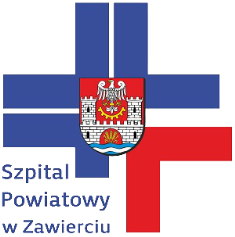                                                                                                                          Zawiercie, dnia 07.08.2018DO WSZYSTKICH WYKONAWCÓWdotyczy: Dostawa odczynników wraz z wydzierżawieniem aparatu analizatora parametrów krytycznych DZP/PN/49/2018.Zamawiający Szpital Powiatowy w Zawierciu odpowiadając na pytania informuje:Pytanie nr 1Czy zamawiający wyrazi zgodę na umieszczenie w tabeli cenowej dodatkowych pozycji, tj. Kart sensorowych oraz Zestawu czujnika referencyjnego, elementów niezbędnych do prawidłowego wykonywania oznaczeń na analizatorze, w ilościach umożliwiających wykonanie podanych ilości badań?Odpowiedź: Nie, Zamawiający nie wyraża zgody, jednak zgodnie z formularzem cenowym wymaga podania wszystkich elementów ceny w odpowiednich kolumnach – czy to pakiet odczynnikowy, czy kalibratory.Pytanie nr 2Czy Zamawiający wyrazi zgodę na analizator mierzący następujące parametry: pH, PCO2, PO2, Na, K, Cl, iCa, Glu, Lac, Hct oraz podający parametry pochodne:  HCO3-, TCO2, nCa++, BE-ecf, BE-b, O2Ct, SO2%, Hb, luka anionowa, AaDO2, a/A, P50, PO2/FiO2, RI spełniający potrzeby Oddziałów Intensywnej Terapii natomiast mający znacznie niższe koszty utrzymania w porównaniu do analizatora z modułem oksymetrii?Odpowiedź: Nie, Zamawiający nie wyraża zgody i podtrzymuje zapisy SIWZ.Pytanie nr 3Czy Zamawiający wyrazi zgodę na zmianę treści §1 pkt 4 „Istotne postanowienia umowy sprzedaży” na: „W ramach dzierżawy analizatora oraz uiszczanego czynszu dzierżawnego Wykonawca zapewni Zamawiającemu materiały eksploatacyjne umożliwiającą ciągłą, nieprzerwaną pracę analizatora przez cały czas trwania umowy. Za zapewnienie ciągłej pracy urządzenia odpowiedzialny jest Wykonawca. W szczególności Wykonawca zobowiązany do konserwacji i serwisu analizatora zgodnie z zapisami załącznika nr 1 do umowy. Wykonawca zobowiązany jest również to usunięcia awarii uniemożliwiającej bądź utrudniającej korzystanie z urządzenia w sposób zgodny z przeznaczeniem w czasie do 24 godzin w dni robocze oraz 48 godzin w dni wolne od pracy liczone od zgłoszenia awarii przez Zamawiającego”.Odpowiedź: Zamawiający wyraża zgodę na zmianę §1 pkt 4 i nadaje mu brzmienie:
„W ramach dzierżawy analizatora oraz uiszczanego czynszu dzierżawnego Wykonawca zapewni Zamawiającemu materiały eksploatacyjne umożliwiające ciągłą, nieprzerwaną pracę analizatora przez cały czas trwania umowy. Za zapewnienie ciągłej pracy urządzenia odpowiedzialny jest Wykonawca. W szczególności Wykonawca zobowiązany do konserwacji i serwisu analizatora zgodnie z zapisami załącznika nr 1 do umowy. Wykonawca zobowiązany jest również do usunięcia awarii uniemożliwiającej bądź utrudniającej korzystanie z urządzenia w sposób zgodny z przeznaczeniem w czasie do 24 godzin w dni robocze od zgłoszenia awarii przez Zamawiającego.”.W załączeniu poprawiony załącznik nr 5 do SIWZ – Istotne postanowienia umowy.Pytanie nr 4Podłączenie analizatora do systemu AMMS wymaga wykonywania zleceń badań, przyjmowania próbek do systemu oraz zainstalowania sterownika do aparatu na stacji roboczej znajdującej się w oddziale. Czy Zamawiający dysponuje stacją roboczą, na której możliwe będzie dokonywanie wymienionych czynności i instalacja sterownika?Odpowiedź: Zamawiający nie dysponuje stacją roboczą do konfiguracji i instalacji sterownika.Pytanie nr 5Podłączenie analizatora do AMMS może być zrealizowane poprzez łącze sieci wewnętrznej szpitala LAN (TCP/IP). Czy Zamawiający dysponuje infrastrukturą sieciową na oddziale w miejscu gdzie analizator ma docelowo pracować i udostępni do niej dostęp w celu realizacji podłączenia?Odpowiedź: Zamawiający dysponuje infrastrukturą sieciową LAN w miejscu, gdzie analizator ma pracować oraz udostępni do niej dostęp w celu realizacji podłączenia.Pytanie nr 6Czy Zamawiający wyrazi zgodę na analizator pracujący w oparciu o najnowszą technologie pozwalającą na umieszczenie niezbędnych elementów wymienialnych także elektrod/sensorów w tylko w jednej kasecie? Korzystanie z aparatu pracującego w oparciu o jeden element wymienialny w znacznym stopniu ułatwia pracę ograniczając wszelkie czynności obsługowe tylko do wymiany PAKa.Odpowiedź: Tak, Zamawiający dopuszcza zaproponowane rozwiązanie obok rozwiązania opisanego w SIWZ.Pytanie nr 7Czy Zamawiający wyrazi zgodę na analizator, który nie ma możliwości ponownego instalowania wcześniej zainstalowanych elektrod i pakietów, ponieważ nie wymaga usuwania manualnego usuwania drobnych awarii takich jak zatkanie toru pomiarowego (aparat wyposażony jest w system automatycznie wypłukujący mikroskrzepy) wyposażony jednocześnie w wewnętrzne podtrzymywanie napięcia w razie zaniku prądu oraz zewnętrzny system UPS.?Odpowiedź: Tak, Zamawiający dopuszcza zaproponowane rozwiązanie obok rozwiązania opisanego w SIWZ.Pytanie nr 8Czy Zamawiający  wyrazi zgodę na analizator pracujący w oparciu o jedną kasetę będącą systemem całkowicie szczelnym i zamkniętym, w którym ciśnienie atmosferyczne nie wpływa na pomiar w związku z czym nie ma konieczności jego pomiaru?Odpowiedź: Tak, Zamawiający dopuszcza zaproponowane rozwiązanie obok rozwiązania opisanego w SIWZ.Pytanie nr 9Czy Zamawiający dopuści analizator, który przedstawia wyniki w formie liczbowej wraz z flagowaniem graficznym wyników patologicznych bez  laboratoryjnej  interpretacji sugerującej  rodzaj zaburzenia?Odpowiedź: Tak, Zamawiający dopuszcza zaproponowane rozwiązanie obok rozwiązania opisanego w SIWZ.Pytanie nr 10Czy Zamawiający dopuści  analizator wyposażony w system kontroli jakości iQM przeprowadzający bez dodatkowych kosztów w sposób automatyczny  wielokrotne badania kontroli jakości co najmniej po każdym oznaczeniu i w związku z powyższym  graficzną interpretacją wyników jest opracowany przy współpracy z profesorem Westgardem wykres Delta Chart będący odpowiednikiem wykresu Levey-Jnningsa?Odpowiedź: Tak, Zamawiający dopuszcza zaproponowane rozwiązanie obok rozwiązania opisanego w SIWZ.ul. Miodowa 14, 42–400 Zawiercie
REGON: 276271110  |  NIP: 649-19-18-293
Certyfikat Jakości ISO 9001:2008, ISO 14001:2004, PN-N 18001:2004tel. (0 32) 67-40-200
www.szpitalzawiercie.pl
